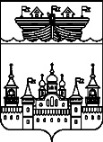 ЗЕМСКОЕ СОБРАНИЕ ВОСКРЕСЕНСКОГО МУНИЦИПАЛЬНОГО РАЙОНА НИЖЕГОРОДСКОЙ ОБЛАСТИРЕШЕНИЕ4 июня 2021 года		№40О плане спортивных мероприятий района на 2021 годЗаслушав и обсудив информацию главного специалиста отдела культуры, молодежной политики и спорта администрации Воскресенского муниципального района Павленко Ольги Сергеевны, о плане спортивных мероприятий района на 2021 год,Земское собрание района решило:1.Информацию главного специалиста отдела культуры, молодежной политики и спорта администрации Воскресенского муниципального района Павленко Ольги Сергеевны, о плане спортивных мероприятий района на 2021 год принять к сведению. Председатель                                                                     И.о. главы местного самоуправленияЗемского собрания района                 			   района                                    В.Н.Ольнев						   В.Е.ПайковПриложениек решению Земского собранияВоскресенского муниципального районаНижегородской областиот 4 июня 2021 года №40Информация о плане спортивных мероприятий района на 2021 годВ 2021г Воскресенская мужская команда по волейболу приняла участие в областном турнире по волейболу, а так же в различных открытых первенствах. Команда заняла 1 место в открытом турнире р.п. Ковернино, 2 место первенства города Володарск, 2 место в турнире г. Богородск.Проведены районные соревнования среди мужских и среди женских команд района.В январе состоялись традиционные турниры Воскресенского района: турнир памяти Махотина по футболу и турнир памяти Красникова по хоккею.В 2021г Воскресенский район принял участие в различных спортивных соревнованиях. Благодаря стремлению спортсменов к победе и грамотному подходу к занятиям тренеров смогли завоевать призовые места на мероприятиях. Боксеры р.п. Воскресенское стали призерами и победителями Первенства Приволжского Федерального округа, Первенства Вооруженных сил РФ, победителями международного турнира республики Абхазия. Спортсмены по дисциплинам Восточно-боевых Единоборств победители и призеры различных областных соревнований. Зимой на базе Воскресенской школы проводились соревнования по лыжным гонкам, а так же лыжному биатлону.В Воскресенском районе отдельно выделяется такой вид спорта, как флор бол. Взрослые и дети очень любят заниматься и развиваться в этом виде спорта. Сезон 2020/2021г ярко показал, что уровень мастерства Воскресенских спортсменов высок . Наша мужская команда флорболистов заняла 2 место (по результатам 3х туров) в Чемпионате России 1 лига среди мужских команд, сражаясь на поле с такими сильными командами из г. Омск, г. Санкт-Петербург, г. Фрязино, г. Нижний Новгород и другими. А подрастающее поколение заняли 1 место в турнире «Русская осень», где участвовало 11 команд со всей страны. Так же ребята завоевали 1 место (2008-2009 г.р.) и 3 место (2010-2011; 2012-2013 г.р.) в Первенстве Нижегородской области по флор болу.На базе Воскресенского ФОКа регулярно проводятся не только районные соревнования, но и областные, многие турниры становятся уже традиционными по различным видам спорта. Новые тренировочные площадки и инвентарь дают возможность спортсменам комфортно и грамотно готовиться к соревнованиям и тренироваться. В апреле в стенах ФОКа «Олимпия» состоялось масштабное мероприятие под эгидой Министерства спорта Нижегородской области «Малышиада», где маленькие спортсмены показывали свое спортивное мастерство. Состоялся традиционный веломарафон от Городецкой Епархии. Воскресенские участники в составе велоэкспедиции преодолели поставленную цель, проехав на велосипедах 20 км.Так же Воскресенские спортсмены выступают на Фестивалях ГТО Нижегородской области, добиваются результатов в индивидуальных зачетах.В мае состоялась Спартакиада людей старшего возраста. Воскресенская команда заняла4 место в общем зачете среди северных районов.На 2021г запланировано проведение турниров, посвященных празднику Дня молодежи по мини-футболу, флор болу, стрит болу, пляжному волейболу, Жиму штанги. Проведение спортивного праздника фестиваля «Мы с Ветлуги реки», дня физкультурника, традиционный спортивный праздник День Здоровья, включающий в себя легкоатлетический пробег и различные спортивные мероприятия запланирован на сентябрь 2021г, традиционно будут проведены спортивные мероприятия для инвалидов и людей пожилого возраста, приуроченные к декаде инвалидов и декаде пенсионеров. Так же в конце года проводятся Новогодние турниры по различным видам спорта.